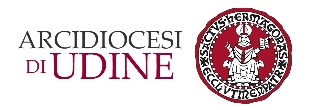 	Biblioteca “P. Bertolla”	Ufficio diocesano	del Seminario di Udine	per la pastorale delle Comunicazioni socialiProgetto di tutela, conservazione e raccolta
dei Bollettini parrocchiali dell’Arcidiocesi di UdineI bollettini parrocchiali raccontano lo spaccato della vita di una comunità che si raccoglie intorno alla propria chiesa e rappresentano, attraverso notizie e cadenze liturgiche, la storia di un paese. Sono pertanto depositari di una memoria collettiva e testimonianza di vita cristiana: per questo motivo meritano una particolare attenzione.La Biblioteca del Seminario di Udine, tra le sue varie mansioni, conserva e custodisce il patrimonio dell’Arcidiocesi e nel corso degli anni ha raccolto anche i Bollettini parrocchiali. Da quest’anno è partita una campagna di mappatura e di catalogazione di questi materiali presenti in biblioteca, al fine di rendere facilmente accessibile la loro consultazione, ormai di interesse per studiosi di varie materie e per coloro che vogliono ricercare la storia recente del proprio paese.L’intento della Biblioteca è di sensibilizzare l’importanza della tutela e conservazione di questa tipologia di documento, facilmente deperibile, che rientra nei beni culturali, e di organizzare nella sua struttura una raccolta sistematica dei bollettini tutt’ora cartacei. La conservazione in un unico Fondo consente in questo caso la tutela e la facile reperibilità dei documenti, soprattutto in un periodo nel quale parrocchie e filiali sono a volte incustodite o chiuse.Per questi motivi è nato un progetto tra la Biblioteca e l’Ufficio diocesano per la pastorale delle Comunicazioni sociali, che propone la collaborazione delle Collaborazioni pastorali e delle Parrocchie che vogliano depositare presso la Biblioteca bollettini cartacei in pubblicazione o già pubblicati in passato.È sufficiente, pertanto, far recapitare i bollettini, qualora sia possibile in duplice copia, in uno dei luoghi di raccolta (nel caso di un’unica copia è preferibile contattare la biblioteca o farle recapitare i bollettini), ossia:L’Ufficio diocesano per la pastorale delle Comunicazioni sociali
Via Treppo, 3 – 33100 Udine (UD)
(Copia in visione)
La Biblioteca “Bertolla” del Seminario Arcivescovile
Via Ellero, 3, Viale Ungheria, 18 – 33100 Udine (UD)tel: 0432.298121 ; mail: biblioteca@seminario-udine.it(Copia per archiviazione o in caso di un’unica copia disponibile.)